Лабораторные блоки питанияС помощью блоков питания можно подавать питание на различные электронные приборы. Самое распространенное применение - в процессе ремонта мобильных телефонов. Заменяет аккумулятор мобильного телефона.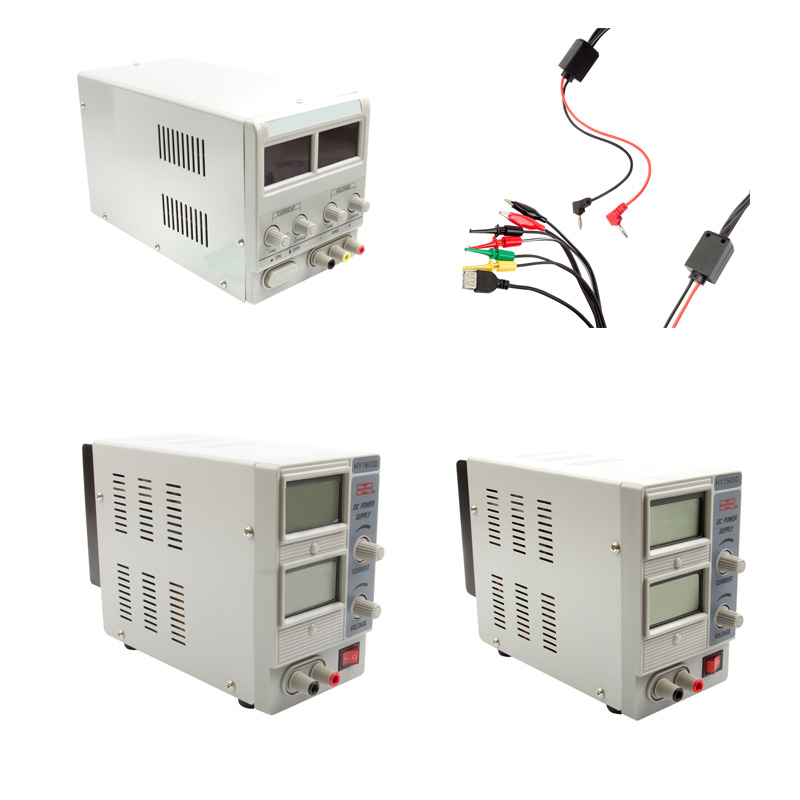 АртикулНаименованиеЦена (опт250)13-2081-5Лабораторный источник питания 1502DD 15V-2A 2xLED с комплектом кабелей+1 790,00р.13-2085-5Лабораторный источник питания 305D 30V-5A 2xLCD5 300,00р.13-2081Лабораторный источник питания MASTECH HY1502D 15V-2A 2xLCD3 600,00р.13-2082Лабораторный источник питания MASTECH HY1503D 15V-3A 2xLCD +3 700,00р.13-2083Лабораторный источник питания MASTECH HY1803D 18V-3A 2xLCD +4 000,00р.13-2085Лабораторный источник питания MASTECH HY3005D 30V-5A 2xLCD9 700,00р.